PSHE Knowledge Organiser – Online Safety  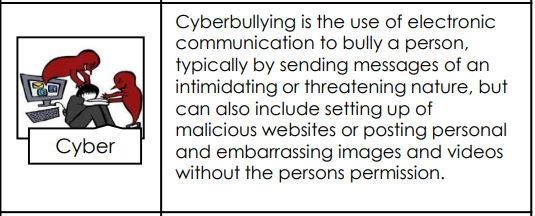 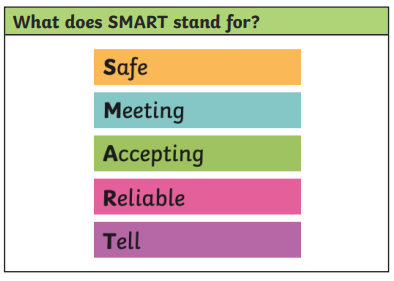 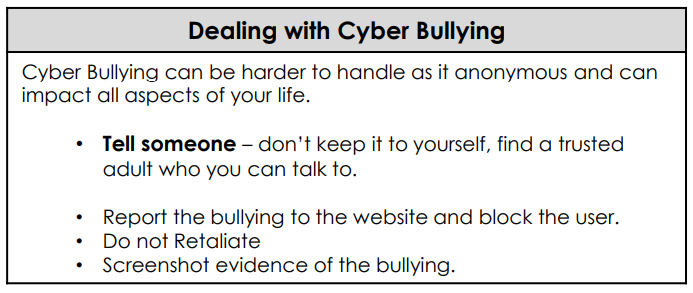 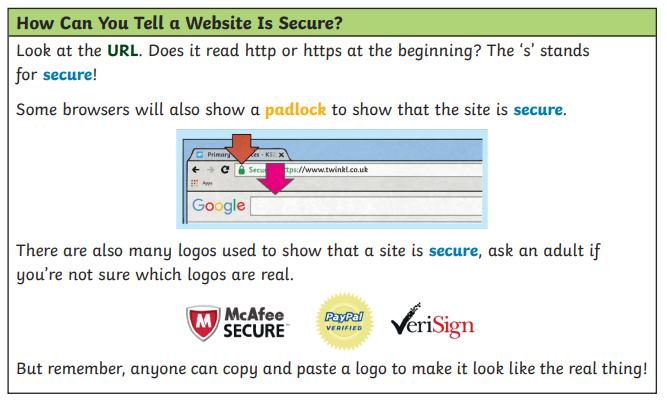 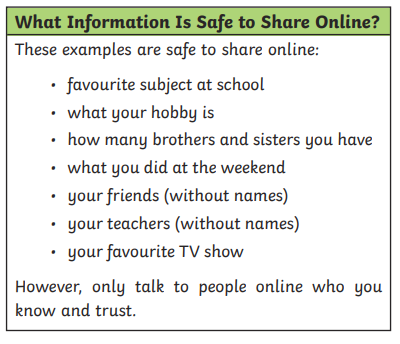 Key Knowledge• I can find similarities and differences between in person and cyberbullying. • I can identify good strategies to deal with cyberbullying.• I can identify secure websites by identifying privacy seals of approval.• I understand the benefits and pitfalls of online relationships. • I can identify information that I should never share.• I can identify how the media play a powerful role in shaping ideas about girls     and boys.• I can apply my online safety knowledge to my online activities.• I can use my knowledge of online safety to create a multiple choice quiz.Key VocabularyKey VocabularyfraudA crime where someone tricks somebody else to get an unfair or unlawful gain or advantage.online communicationA way in which we interact with other people using technology over the Internet.padlockIf there is a padlock icon next to the URL, this means the website is secure and can be trusted.personal informationAny data that can be used to identify an specific person, such as their full name, birthday, address or school.privacyBeing able to choose how much information or data is shared with other people.secureIf a website is secure, it is considered safe to use and input data into.stereotypeA well-known idea or image of a group of people, which is held by a number of people.websiteA collection of web pages grouped together.Uniform Resource Locator (URL)The unique web address for individual web pages. This is the address given to find web pages on a web browser.